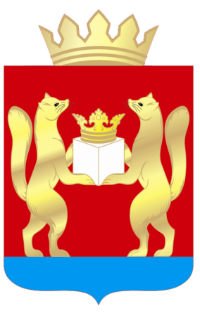 ТАСЕЕВСКИЙ РАЙОННЫЙ СОВЕТ ДЕПУТАТОВКРАСНОЯРСКИЙ КРАЙРЕШЕНИЕ16.03.2022                                         с. Тасеево                                               № 16-2Об отчете начальника ОП МО МВД России «Дзержинский» по итогам работы за 2021 годЗаслушав отчет начальника ОП МО МВД России «Дзержинский» майора полиции Краснощекова А.В., Тасеевский районный Совет депутатов РЕШИЛ:1. Отчет начальника ОП МО МВД России «Дзержинский» майора полиции Краснощекова А.В по итогам работы за 2021 год принять к сведению.2. Рекомендовать администрации Тасеевского района в целях профилактики и противодействия преступлениям и правонарушениям на территории района обратить особое внимание на организацию контроля по осуществлению мероприятий по предупреждению правонарушений и преступлений на территории Тасеевского района.3. Рекомендовать начальнику ОП МО МВД России «Дзержинский» Краснощекову А.В.:- продолжать работу по снижению уровня рецидивной преступности на территории района;- совместно с администрацией района, учреждениями образования и молодежной политики продолжить работу по снижению уровня преступности среди несовершеннолетних. 4. Решение вступает в силу со дня подписанияПредседатель Тасеевскогорайонного Совета депутатов                                                              С.Е. Варанкин